FOURO-1	OP ID: RS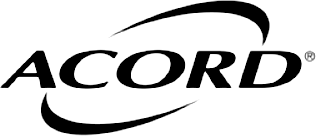 CERTIFICATE OF LIABILITY INSURANCECOVERAGES	CERTIFICATE NUMBER:	REVISION NUMBER:CERTIFICATE HOLDER	CANCELLATION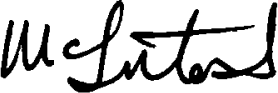 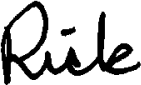 ACORD 25 (2016/03)© 1988-2015 ACORD CORPORATION. All rights reserved.The ACORD name and logo are registered marks of ACORDTHIS IS TO CERTIFY THAT THE POLICIES OF INSURANCE LISTED BELOW HAVE BEEN ISSUED TO THE INSURED NAMED ABOVE FOR THE POLICY PERIOD INDICATED. NOTWITHSTANDING ANY REQUIREMENT, TERM OR CONDITION OF ANY CONTRACT OR OTHER DOCUMENT WITH RESPECT TO WHICH THIS CERTIFICATE MAY BE ISSUED OR MAY PERTAIN, THE INSURANCE AFFORDED BY THE POLICIES DESCRIBED HEREIN IS SUBJECT TO ALL THE TERMS, EXCLUSIONS AND CONDITIONS OF SUCH POLICIES. LIMITS SHOWN MAY HAVE BEEN REDUCED BY PAID CLAIMS.THIS IS TO CERTIFY THAT THE POLICIES OF INSURANCE LISTED BELOW HAVE BEEN ISSUED TO THE INSURED NAMED ABOVE FOR THE POLICY PERIOD INDICATED. NOTWITHSTANDING ANY REQUIREMENT, TERM OR CONDITION OF ANY CONTRACT OR OTHER DOCUMENT WITH RESPECT TO WHICH THIS CERTIFICATE MAY BE ISSUED OR MAY PERTAIN, THE INSURANCE AFFORDED BY THE POLICIES DESCRIBED HEREIN IS SUBJECT TO ALL THE TERMS, EXCLUSIONS AND CONDITIONS OF SUCH POLICIES. LIMITS SHOWN MAY HAVE BEEN REDUCED BY PAID CLAIMS.THIS IS TO CERTIFY THAT THE POLICIES OF INSURANCE LISTED BELOW HAVE BEEN ISSUED TO THE INSURED NAMED ABOVE FOR THE POLICY PERIOD INDICATED. NOTWITHSTANDING ANY REQUIREMENT, TERM OR CONDITION OF ANY CONTRACT OR OTHER DOCUMENT WITH RESPECT TO WHICH THIS CERTIFICATE MAY BE ISSUED OR MAY PERTAIN, THE INSURANCE AFFORDED BY THE POLICIES DESCRIBED HEREIN IS SUBJECT TO ALL THE TERMS, EXCLUSIONS AND CONDITIONS OF SUCH POLICIES. LIMITS SHOWN MAY HAVE BEEN REDUCED BY PAID CLAIMS.THIS IS TO CERTIFY THAT THE POLICIES OF INSURANCE LISTED BELOW HAVE BEEN ISSUED TO THE INSURED NAMED ABOVE FOR THE POLICY PERIOD INDICATED. NOTWITHSTANDING ANY REQUIREMENT, TERM OR CONDITION OF ANY CONTRACT OR OTHER DOCUMENT WITH RESPECT TO WHICH THIS CERTIFICATE MAY BE ISSUED OR MAY PERTAIN, THE INSURANCE AFFORDED BY THE POLICIES DESCRIBED HEREIN IS SUBJECT TO ALL THE TERMS, EXCLUSIONS AND CONDITIONS OF SUCH POLICIES. LIMITS SHOWN MAY HAVE BEEN REDUCED BY PAID CLAIMS.THIS IS TO CERTIFY THAT THE POLICIES OF INSURANCE LISTED BELOW HAVE BEEN ISSUED TO THE INSURED NAMED ABOVE FOR THE POLICY PERIOD INDICATED. NOTWITHSTANDING ANY REQUIREMENT, TERM OR CONDITION OF ANY CONTRACT OR OTHER DOCUMENT WITH RESPECT TO WHICH THIS CERTIFICATE MAY BE ISSUED OR MAY PERTAIN, THE INSURANCE AFFORDED BY THE POLICIES DESCRIBED HEREIN IS SUBJECT TO ALL THE TERMS, EXCLUSIONS AND CONDITIONS OF SUCH POLICIES. LIMITS SHOWN MAY HAVE BEEN REDUCED BY PAID CLAIMS.THIS IS TO CERTIFY THAT THE POLICIES OF INSURANCE LISTED BELOW HAVE BEEN ISSUED TO THE INSURED NAMED ABOVE FOR THE POLICY PERIOD INDICATED. NOTWITHSTANDING ANY REQUIREMENT, TERM OR CONDITION OF ANY CONTRACT OR OTHER DOCUMENT WITH RESPECT TO WHICH THIS CERTIFICATE MAY BE ISSUED OR MAY PERTAIN, THE INSURANCE AFFORDED BY THE POLICIES DESCRIBED HEREIN IS SUBJECT TO ALL THE TERMS, EXCLUSIONS AND CONDITIONS OF SUCH POLICIES. LIMITS SHOWN MAY HAVE BEEN REDUCED BY PAID CLAIMS.THIS IS TO CERTIFY THAT THE POLICIES OF INSURANCE LISTED BELOW HAVE BEEN ISSUED TO THE INSURED NAMED ABOVE FOR THE POLICY PERIOD INDICATED. NOTWITHSTANDING ANY REQUIREMENT, TERM OR CONDITION OF ANY CONTRACT OR OTHER DOCUMENT WITH RESPECT TO WHICH THIS CERTIFICATE MAY BE ISSUED OR MAY PERTAIN, THE INSURANCE AFFORDED BY THE POLICIES DESCRIBED HEREIN IS SUBJECT TO ALL THE TERMS, EXCLUSIONS AND CONDITIONS OF SUCH POLICIES. LIMITS SHOWN MAY HAVE BEEN REDUCED BY PAID CLAIMS.THIS IS TO CERTIFY THAT THE POLICIES OF INSURANCE LISTED BELOW HAVE BEEN ISSUED TO THE INSURED NAMED ABOVE FOR THE POLICY PERIOD INDICATED. NOTWITHSTANDING ANY REQUIREMENT, TERM OR CONDITION OF ANY CONTRACT OR OTHER DOCUMENT WITH RESPECT TO WHICH THIS CERTIFICATE MAY BE ISSUED OR MAY PERTAIN, THE INSURANCE AFFORDED BY THE POLICIES DESCRIBED HEREIN IS SUBJECT TO ALL THE TERMS, EXCLUSIONS AND CONDITIONS OF SUCH POLICIES. LIMITS SHOWN MAY HAVE BEEN REDUCED BY PAID CLAIMS.THIS IS TO CERTIFY THAT THE POLICIES OF INSURANCE LISTED BELOW HAVE BEEN ISSUED TO THE INSURED NAMED ABOVE FOR THE POLICY PERIOD INDICATED. NOTWITHSTANDING ANY REQUIREMENT, TERM OR CONDITION OF ANY CONTRACT OR OTHER DOCUMENT WITH RESPECT TO WHICH THIS CERTIFICATE MAY BE ISSUED OR MAY PERTAIN, THE INSURANCE AFFORDED BY THE POLICIES DESCRIBED HEREIN IS SUBJECT TO ALL THE TERMS, EXCLUSIONS AND CONDITIONS OF SUCH POLICIES. LIMITS SHOWN MAY HAVE BEEN REDUCED BY PAID CLAIMS.THIS IS TO CERTIFY THAT THE POLICIES OF INSURANCE LISTED BELOW HAVE BEEN ISSUED TO THE INSURED NAMED ABOVE FOR THE POLICY PERIOD INDICATED. NOTWITHSTANDING ANY REQUIREMENT, TERM OR CONDITION OF ANY CONTRACT OR OTHER DOCUMENT WITH RESPECT TO WHICH THIS CERTIFICATE MAY BE ISSUED OR MAY PERTAIN, THE INSURANCE AFFORDED BY THE POLICIES DESCRIBED HEREIN IS SUBJECT TO ALL THE TERMS, EXCLUSIONS AND CONDITIONS OF SUCH POLICIES. LIMITS SHOWN MAY HAVE BEEN REDUCED BY PAID CLAIMS.THIS IS TO CERTIFY THAT THE POLICIES OF INSURANCE LISTED BELOW HAVE BEEN ISSUED TO THE INSURED NAMED ABOVE FOR THE POLICY PERIOD INDICATED. NOTWITHSTANDING ANY REQUIREMENT, TERM OR CONDITION OF ANY CONTRACT OR OTHER DOCUMENT WITH RESPECT TO WHICH THIS CERTIFICATE MAY BE ISSUED OR MAY PERTAIN, THE INSURANCE AFFORDED BY THE POLICIES DESCRIBED HEREIN IS SUBJECT TO ALL THE TERMS, EXCLUSIONS AND CONDITIONS OF SUCH POLICIES. LIMITS SHOWN MAY HAVE BEEN REDUCED BY PAID CLAIMS.THIS IS TO CERTIFY THAT THE POLICIES OF INSURANCE LISTED BELOW HAVE BEEN ISSUED TO THE INSURED NAMED ABOVE FOR THE POLICY PERIOD INDICATED. NOTWITHSTANDING ANY REQUIREMENT, TERM OR CONDITION OF ANY CONTRACT OR OTHER DOCUMENT WITH RESPECT TO WHICH THIS CERTIFICATE MAY BE ISSUED OR MAY PERTAIN, THE INSURANCE AFFORDED BY THE POLICIES DESCRIBED HEREIN IS SUBJECT TO ALL THE TERMS, EXCLUSIONS AND CONDITIONS OF SUCH POLICIES. LIMITS SHOWN MAY HAVE BEEN REDUCED BY PAID CLAIMS.THIS IS TO CERTIFY THAT THE POLICIES OF INSURANCE LISTED BELOW HAVE BEEN ISSUED TO THE INSURED NAMED ABOVE FOR THE POLICY PERIOD INDICATED. NOTWITHSTANDING ANY REQUIREMENT, TERM OR CONDITION OF ANY CONTRACT OR OTHER DOCUMENT WITH RESPECT TO WHICH THIS CERTIFICATE MAY BE ISSUED OR MAY PERTAIN, THE INSURANCE AFFORDED BY THE POLICIES DESCRIBED HEREIN IS SUBJECT TO ALL THE TERMS, EXCLUSIONS AND CONDITIONS OF SUCH POLICIES. LIMITS SHOWN MAY HAVE BEEN REDUCED BY PAID CLAIMS.THIS IS TO CERTIFY THAT THE POLICIES OF INSURANCE LISTED BELOW HAVE BEEN ISSUED TO THE INSURED NAMED ABOVE FOR THE POLICY PERIOD INDICATED. NOTWITHSTANDING ANY REQUIREMENT, TERM OR CONDITION OF ANY CONTRACT OR OTHER DOCUMENT WITH RESPECT TO WHICH THIS CERTIFICATE MAY BE ISSUED OR MAY PERTAIN, THE INSURANCE AFFORDED BY THE POLICIES DESCRIBED HEREIN IS SUBJECT TO ALL THE TERMS, EXCLUSIONS AND CONDITIONS OF SUCH POLICIES. LIMITS SHOWN MAY HAVE BEEN REDUCED BY PAID CLAIMS.THIS IS TO CERTIFY THAT THE POLICIES OF INSURANCE LISTED BELOW HAVE BEEN ISSUED TO THE INSURED NAMED ABOVE FOR THE POLICY PERIOD INDICATED. NOTWITHSTANDING ANY REQUIREMENT, TERM OR CONDITION OF ANY CONTRACT OR OTHER DOCUMENT WITH RESPECT TO WHICH THIS CERTIFICATE MAY BE ISSUED OR MAY PERTAIN, THE INSURANCE AFFORDED BY THE POLICIES DESCRIBED HEREIN IS SUBJECT TO ALL THE TERMS, EXCLUSIONS AND CONDITIONS OF SUCH POLICIES. LIMITS SHOWN MAY HAVE BEEN REDUCED BY PAID CLAIMS.THIS IS TO CERTIFY THAT THE POLICIES OF INSURANCE LISTED BELOW HAVE BEEN ISSUED TO THE INSURED NAMED ABOVE FOR THE POLICY PERIOD INDICATED. NOTWITHSTANDING ANY REQUIREMENT, TERM OR CONDITION OF ANY CONTRACT OR OTHER DOCUMENT WITH RESPECT TO WHICH THIS CERTIFICATE MAY BE ISSUED OR MAY PERTAIN, THE INSURANCE AFFORDED BY THE POLICIES DESCRIBED HEREIN IS SUBJECT TO ALL THE TERMS, EXCLUSIONS AND CONDITIONS OF SUCH POLICIES. LIMITS SHOWN MAY HAVE BEEN REDUCED BY PAID CLAIMS.THIS IS TO CERTIFY THAT THE POLICIES OF INSURANCE LISTED BELOW HAVE BEEN ISSUED TO THE INSURED NAMED ABOVE FOR THE POLICY PERIOD INDICATED. NOTWITHSTANDING ANY REQUIREMENT, TERM OR CONDITION OF ANY CONTRACT OR OTHER DOCUMENT WITH RESPECT TO WHICH THIS CERTIFICATE MAY BE ISSUED OR MAY PERTAIN, THE INSURANCE AFFORDED BY THE POLICIES DESCRIBED HEREIN IS SUBJECT TO ALL THE TERMS, EXCLUSIONS AND CONDITIONS OF SUCH POLICIES. LIMITS SHOWN MAY HAVE BEEN REDUCED BY PAID CLAIMS.THIS IS TO CERTIFY THAT THE POLICIES OF INSURANCE LISTED BELOW HAVE BEEN ISSUED TO THE INSURED NAMED ABOVE FOR THE POLICY PERIOD INDICATED. NOTWITHSTANDING ANY REQUIREMENT, TERM OR CONDITION OF ANY CONTRACT OR OTHER DOCUMENT WITH RESPECT TO WHICH THIS CERTIFICATE MAY BE ISSUED OR MAY PERTAIN, THE INSURANCE AFFORDED BY THE POLICIES DESCRIBED HEREIN IS SUBJECT TO ALL THE TERMS, EXCLUSIONS AND CONDITIONS OF SUCH POLICIES. LIMITS SHOWN MAY HAVE BEEN REDUCED BY PAID CLAIMS.THIS IS TO CERTIFY THAT THE POLICIES OF INSURANCE LISTED BELOW HAVE BEEN ISSUED TO THE INSURED NAMED ABOVE FOR THE POLICY PERIOD INDICATED. NOTWITHSTANDING ANY REQUIREMENT, TERM OR CONDITION OF ANY CONTRACT OR OTHER DOCUMENT WITH RESPECT TO WHICH THIS CERTIFICATE MAY BE ISSUED OR MAY PERTAIN, THE INSURANCE AFFORDED BY THE POLICIES DESCRIBED HEREIN IS SUBJECT TO ALL THE TERMS, EXCLUSIONS AND CONDITIONS OF SUCH POLICIES. LIMITS SHOWN MAY HAVE BEEN REDUCED BY PAID CLAIMS.THIS IS TO CERTIFY THAT THE POLICIES OF INSURANCE LISTED BELOW HAVE BEEN ISSUED TO THE INSURED NAMED ABOVE FOR THE POLICY PERIOD INDICATED. NOTWITHSTANDING ANY REQUIREMENT, TERM OR CONDITION OF ANY CONTRACT OR OTHER DOCUMENT WITH RESPECT TO WHICH THIS CERTIFICATE MAY BE ISSUED OR MAY PERTAIN, THE INSURANCE AFFORDED BY THE POLICIES DESCRIBED HEREIN IS SUBJECT TO ALL THE TERMS, EXCLUSIONS AND CONDITIONS OF SUCH POLICIES. LIMITS SHOWN MAY HAVE BEEN REDUCED BY PAID CLAIMS.INSR LTRTYPE OF INSURANCETYPE OF INSURANCETYPE OF INSURANCETYPE OF INSURANCETYPE OF INSURANCETYPE OF INSURANCETYPE OF INSURANCETYPE OF INSURANCETYPE OF INSURANCEADDL INSDSUBR WVDPOLICY NUMBERPOLICY EFF(MM/DD/YYYY)POLICY EXP(MM/DD/YYYY)LIMITSLIMITSLIMITSLIMITSLIMITSAXCOMMERCIAL GENERAL LIABILITYCOMMERCIAL GENERAL LIABILITYCOMMERCIAL GENERAL LIABILITYCOMMERCIAL GENERAL LIABILITYCOMMERCIAL GENERAL LIABILITYCOMMERCIAL GENERAL LIABILITYCOMMERCIAL GENERAL LIABILITYCOMMERCIAL GENERAL LIABILITYEACH OCCURRENCEEACH OCCURRENCEEACH OCCURRENCEEACH OCCURRENCE$	2,000,000CLAIMS-MADE  XCLAIMS-MADE  XCLAIMS-MADE  XCLAIMS-MADE  XCLAIMS-MADE  XOCCUR469330490112/01/202212/01/2023DAMAGE TO RENTEDPREMISES (Ea occurrence)DAMAGE TO RENTEDPREMISES (Ea occurrence)DAMAGE TO RENTEDPREMISES (Ea occurrence)DAMAGE TO RENTEDPREMISES (Ea occurrence)$	50,000MED EXP (Any one person)MED EXP (Any one person)MED EXP (Any one person)MED EXP (Any one person)$	5,000PERSONAL & ADV INJURYPERSONAL & ADV INJURYPERSONAL & ADV INJURYPERSONAL & ADV INJURY$	2,000,000GEN'L AGGREGATE LIMIT APPLIES PER:GEN'L AGGREGATE LIMIT APPLIES PER:GEN'L AGGREGATE LIMIT APPLIES PER:GEN'L AGGREGATE LIMIT APPLIES PER:GEN'L AGGREGATE LIMIT APPLIES PER:GEN'L AGGREGATE LIMIT APPLIES PER:GEN'L AGGREGATE LIMIT APPLIES PER:GEN'L AGGREGATE LIMIT APPLIES PER:GEN'L AGGREGATE LIMIT APPLIES PER:GENERAL AGGREGATEGENERAL AGGREGATEGENERAL AGGREGATEGENERAL AGGREGATE$	4,000,000XPOLICY	PRO-POLICY	PRO-POLICY	PRO-POLICY	PRO-POLICY	PRO-POLICY	PRO-LOCPRODUCTS - COMP/OP AGGPRODUCTS - COMP/OP AGGPRODUCTS - COMP/OP AGGPRODUCTS - COMP/OP AGG$	4,000,000XJECTJECTJECTJECTJECTJECTJECTJECTPRODUCTS - COMP/OP AGGPRODUCTS - COMP/OP AGGPRODUCTS - COMP/OP AGGPRODUCTS - COMP/OP AGG$	4,000,000JECTJECTJECTJECTJECTJECTJECTJECT$JECTJECTJECTJECTJECTJECTJECTJECT$OTHER:OTHER:OTHER:OTHER:OTHER:OTHER:OTHER:OTHER:$AUTOMOBILE LIABILITYAUTOMOBILE LIABILITYAUTOMOBILE LIABILITYAUTOMOBILE LIABILITYAUTOMOBILE LIABILITYAUTOMOBILE LIABILITYAUTOMOBILE LIABILITYAUTOMOBILE LIABILITYAUTOMOBILE LIABILITYCOMBINED SINGLE LIMIT(Ea accident)COMBINED SINGLE LIMIT(Ea accident)COMBINED SINGLE LIMIT(Ea accident)COMBINED SINGLE LIMIT(Ea accident)$ANY AUTOANY AUTOANY AUTOANY AUTOANY AUTOANY AUTOANY AUTOANY AUTOBODILY INJURY (Per person)BODILY INJURY (Per person)BODILY INJURY (Per person)BODILY INJURY (Per person)$OWNED AUTOS ONLYHIRED AUTOS ONLYOWNED AUTOS ONLYHIRED AUTOS ONLYOWNED AUTOS ONLYHIRED AUTOS ONLYOWNED AUTOS ONLYHIRED AUTOS ONLYSCHEDULED AUTOSNON-OWNED AUTOS ONLYSCHEDULED AUTOSNON-OWNED AUTOS ONLYSCHEDULED AUTOSNON-OWNED AUTOS ONLYBODILY INJURY (Per accident)BODILY INJURY (Per accident)BODILY INJURY (Per accident)BODILY INJURY (Per accident)$OWNED AUTOS ONLYHIRED AUTOS ONLYOWNED AUTOS ONLYHIRED AUTOS ONLYOWNED AUTOS ONLYHIRED AUTOS ONLYOWNED AUTOS ONLYHIRED AUTOS ONLYSCHEDULED AUTOSNON-OWNED AUTOS ONLYSCHEDULED AUTOSNON-OWNED AUTOS ONLYSCHEDULED AUTOSNON-OWNED AUTOS ONLYPROPERTY DAMAGE(Per accident)PROPERTY DAMAGE(Per accident)PROPERTY DAMAGE(Per accident)PROPERTY DAMAGE(Per accident)$OWNED AUTOS ONLYHIRED AUTOS ONLYOWNED AUTOS ONLYHIRED AUTOS ONLYOWNED AUTOS ONLYHIRED AUTOS ONLYOWNED AUTOS ONLYHIRED AUTOS ONLYSCHEDULED AUTOSNON-OWNED AUTOS ONLYSCHEDULED AUTOSNON-OWNED AUTOS ONLYSCHEDULED AUTOSNON-OWNED AUTOS ONLY$UMBRELLA LIABEXCESS LIABUMBRELLA LIABEXCESS LIABUMBRELLA LIABEXCESS LIABUMBRELLA LIABEXCESS LIABUMBRELLA LIABEXCESS LIABOCCURCLAIMS-MADEOCCURCLAIMS-MADEEACH OCCURRENCEEACH OCCURRENCEEACH OCCURRENCEEACH OCCURRENCE$UMBRELLA LIABEXCESS LIABUMBRELLA LIABEXCESS LIABUMBRELLA LIABEXCESS LIABUMBRELLA LIABEXCESS LIABUMBRELLA LIABEXCESS LIABOCCURCLAIMS-MADEOCCURCLAIMS-MADEAGGREGATEAGGREGATEAGGREGATEAGGREGATE$DEDDEDRETENTION $RETENTION $RETENTION $RETENTION $RETENTION $$WORKERS COMPENSATION AND EMPLOYERS' LIABILITYWORKERS COMPENSATION AND EMPLOYERS' LIABILITYWORKERS COMPENSATION AND EMPLOYERS' LIABILITYWORKERS COMPENSATION AND EMPLOYERS' LIABILITYWORKERS COMPENSATION AND EMPLOYERS' LIABILITYWORKERS COMPENSATION AND EMPLOYERS' LIABILITYWORKERS COMPENSATION AND EMPLOYERS' LIABILITYY / NPER STATUTEOTH- ERWORKERS COMPENSATION AND EMPLOYERS' LIABILITYWORKERS COMPENSATION AND EMPLOYERS' LIABILITYWORKERS COMPENSATION AND EMPLOYERS' LIABILITYWORKERS COMPENSATION AND EMPLOYERS' LIABILITYWORKERS COMPENSATION AND EMPLOYERS' LIABILITYWORKERS COMPENSATION AND EMPLOYERS' LIABILITYWORKERS COMPENSATION AND EMPLOYERS' LIABILITYY / NE.L. EACH ACCIDENTE.L. EACH ACCIDENTE.L. EACH ACCIDENTE.L. EACH ACCIDENT$ANY PROPRIETOR/PARTNER/EXECUTIVE OFFICER/MEMBER EXCLUDED?(Mandatory in NH)ANY PROPRIETOR/PARTNER/EXECUTIVE OFFICER/MEMBER EXCLUDED?(Mandatory in NH)ANY PROPRIETOR/PARTNER/EXECUTIVE OFFICER/MEMBER EXCLUDED?(Mandatory in NH)ANY PROPRIETOR/PARTNER/EXECUTIVE OFFICER/MEMBER EXCLUDED?(Mandatory in NH)ANY PROPRIETOR/PARTNER/EXECUTIVE OFFICER/MEMBER EXCLUDED?(Mandatory in NH)ANY PROPRIETOR/PARTNER/EXECUTIVE OFFICER/MEMBER EXCLUDED?(Mandatory in NH)ANY PROPRIETOR/PARTNER/EXECUTIVE OFFICER/MEMBER EXCLUDED?(Mandatory in NH)ANY PROPRIETOR/PARTNER/EXECUTIVE OFFICER/MEMBER EXCLUDED?(Mandatory in NH)ANY PROPRIETOR/PARTNER/EXECUTIVE OFFICER/MEMBER EXCLUDED?(Mandatory in NH)N / AE.L. EACH ACCIDENTE.L. EACH ACCIDENTE.L. EACH ACCIDENTE.L. EACH ACCIDENT$ANY PROPRIETOR/PARTNER/EXECUTIVE OFFICER/MEMBER EXCLUDED?(Mandatory in NH)ANY PROPRIETOR/PARTNER/EXECUTIVE OFFICER/MEMBER EXCLUDED?(Mandatory in NH)ANY PROPRIETOR/PARTNER/EXECUTIVE OFFICER/MEMBER EXCLUDED?(Mandatory in NH)ANY PROPRIETOR/PARTNER/EXECUTIVE OFFICER/MEMBER EXCLUDED?(Mandatory in NH)ANY PROPRIETOR/PARTNER/EXECUTIVE OFFICER/MEMBER EXCLUDED?(Mandatory in NH)ANY PROPRIETOR/PARTNER/EXECUTIVE OFFICER/MEMBER EXCLUDED?(Mandatory in NH)ANY PROPRIETOR/PARTNER/EXECUTIVE OFFICER/MEMBER EXCLUDED?(Mandatory in NH)ANY PROPRIETOR/PARTNER/EXECUTIVE OFFICER/MEMBER EXCLUDED?(Mandatory in NH)ANY PROPRIETOR/PARTNER/EXECUTIVE OFFICER/MEMBER EXCLUDED?(Mandatory in NH)N / AE.L. DISEASE - EA EMPLOYEEE.L. DISEASE - EA EMPLOYEEE.L. DISEASE - EA EMPLOYEEE.L. DISEASE - EA EMPLOYEE$If yes, describe underDESCRIPTION OF OPERATIONS belowIf yes, describe underDESCRIPTION OF OPERATIONS belowIf yes, describe underDESCRIPTION OF OPERATIONS belowIf yes, describe underDESCRIPTION OF OPERATIONS belowIf yes, describe underDESCRIPTION OF OPERATIONS belowIf yes, describe underDESCRIPTION OF OPERATIONS belowIf yes, describe underDESCRIPTION OF OPERATIONS belowIf yes, describe underDESCRIPTION OF OPERATIONS belowIf yes, describe underDESCRIPTION OF OPERATIONS belowE.L. DISEASE - POLICY LIMITE.L. DISEASE - POLICY LIMITE.L. DISEASE - POLICY LIMITE.L. DISEASE - POLICY LIMIT$AProperty InsuranceProperty InsuranceProperty InsuranceProperty InsuranceProperty InsuranceProperty InsuranceProperty InsuranceProperty InsuranceProperty Insurance469330490112/01/202212/01/202320 BldgsEach @20 BldgsEach @20 BldgsEach @20 BldgsEach @1,292,100DESCRIPTION OF OPERATIONS / LOCATIONS / VEHICLES (ACORD 101, Additional Remarks Schedule, may be attached if more space is required)Pump House $51,600DESCRIPTION OF OPERATIONS / LOCATIONS / VEHICLES (ACORD 101, Additional Remarks Schedule, may be attached if more space is required)Pump House $51,600DESCRIPTION OF OPERATIONS / LOCATIONS / VEHICLES (ACORD 101, Additional Remarks Schedule, may be attached if more space is required)Pump House $51,600DESCRIPTION OF OPERATIONS / LOCATIONS / VEHICLES (ACORD 101, Additional Remarks Schedule, may be attached if more space is required)Pump House $51,600DESCRIPTION OF OPERATIONS / LOCATIONS / VEHICLES (ACORD 101, Additional Remarks Schedule, may be attached if more space is required)Pump House $51,600DESCRIPTION OF OPERATIONS / LOCATIONS / VEHICLES (ACORD 101, Additional Remarks Schedule, may be attached if more space is required)Pump House $51,600DESCRIPTION OF OPERATIONS / LOCATIONS / VEHICLES (ACORD 101, Additional Remarks Schedule, may be attached if more space is required)Pump House $51,600DESCRIPTION OF OPERATIONS / LOCATIONS / VEHICLES (ACORD 101, Additional Remarks Schedule, may be attached if more space is required)Pump House $51,600DESCRIPTION OF OPERATIONS / LOCATIONS / VEHICLES (ACORD 101, Additional Remarks Schedule, may be attached if more space is required)Pump House $51,600DESCRIPTION OF OPERATIONS / LOCATIONS / VEHICLES (ACORD 101, Additional Remarks Schedule, may be attached if more space is required)Pump House $51,600DESCRIPTION OF OPERATIONS / LOCATIONS / VEHICLES (ACORD 101, Additional Remarks Schedule, may be attached if more space is required)Pump House $51,600DESCRIPTION OF OPERATIONS / LOCATIONS / VEHICLES (ACORD 101, Additional Remarks Schedule, may be attached if more space is required)Pump House $51,600DESCRIPTION OF OPERATIONS / LOCATIONS / VEHICLES (ACORD 101, Additional Remarks Schedule, may be attached if more space is required)Pump House $51,600DESCRIPTION OF OPERATIONS / LOCATIONS / VEHICLES (ACORD 101, Additional Remarks Schedule, may be attached if more space is required)Pump House $51,600DESCRIPTION OF OPERATIONS / LOCATIONS / VEHICLES (ACORD 101, Additional Remarks Schedule, may be attached if more space is required)Pump House $51,600DESCRIPTION OF OPERATIONS / LOCATIONS / VEHICLES (ACORD 101, Additional Remarks Schedule, may be attached if more space is required)Pump House $51,600DESCRIPTION OF OPERATIONS / LOCATIONS / VEHICLES (ACORD 101, Additional Remarks Schedule, may be attached if more space is required)Pump House $51,600DESCRIPTION OF OPERATIONS / LOCATIONS / VEHICLES (ACORD 101, Additional Remarks Schedule, may be attached if more space is required)Pump House $51,600DESCRIPTION OF OPERATIONS / LOCATIONS / VEHICLES (ACORD 101, Additional Remarks Schedule, may be attached if more space is required)Pump House $51,600DESCRIPTION OF OPERATIONS / LOCATIONS / VEHICLES (ACORD 101, Additional Remarks Schedule, may be attached if more space is required)Pump House $51,600